附件3报名办法请使用微信扫描下方二维码，进群填报单位+姓名即可。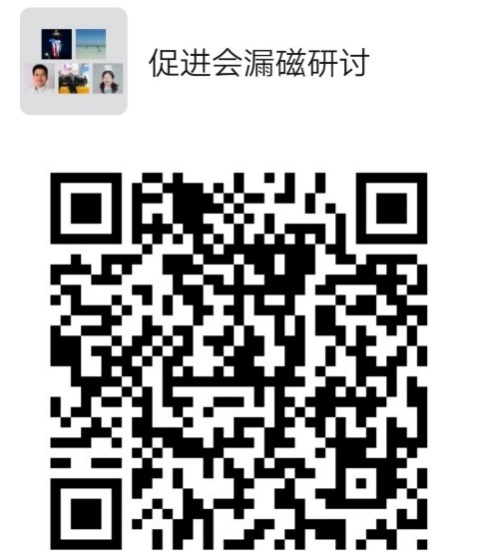 